                  INDICAÇÃO Nº               /2019Assunto: Solicita ao Senhor Prefeito Municipal, o serviço de moto niveladora em todas as ruas do Bairro Real Park, conforme especifica.Senhor Presidente:                       INDICO ao Senhor Prefeito Municipal, nos termos do Regimento Interno desta Casa de Leis, que se digne Sua Excelência determinar ao setor competente da Administração, a executar o serviço de moto niveladora em todas as Ruas do Bairro Real Park.Que são: Av. Adelina Piffer Tega, Rua José Campos Silva, Rua Fernando Costa, Rua José Botelho Ferreira, Rua João Batista Vaz, Rua Lídia Pântano Ama, Rua Valeria p. de Oliveira Gobbo, Rua Antônio Pedro da Silva, Rua Nicolino Eugenio da Silva, Rua Francisco Antônio Rossetti, Rua Gasparini Zenobi, Rua Lucio Sandro da Silva, Rua Frederico Fernandes de Toledo, Rua Juliana Canil, Rua Claudionor da Silva Lima, Rua João Petti, Rua Fernando Mistura, Rua Attilio Massareto, Rua Dirce Cain, Rua Antônio Gilberto Frediani.A medida ora proposta é de extrema necessidade, pois o referido bairro só possui ruas de terras, que por sua natureza causam muito transtorno aos moradores, como buracos, lamas e na época de calor a poeira prejudica muito a saúde, principalmente das crianças e dos mais idosos, que sofrem muito com essa situação, por isso solicito que esse problema seja resolvido no menor lapso de tempo possível.A presente solicitação, vem atender os muitos pedidos feitos pelos moradores do bairro, Real Park.           SALA DAS SESSÕES 02 de Maio de 2019                                                 EDUARDO VAZ PEDROSO                                                             Vereador - PPS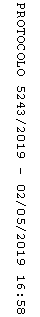 